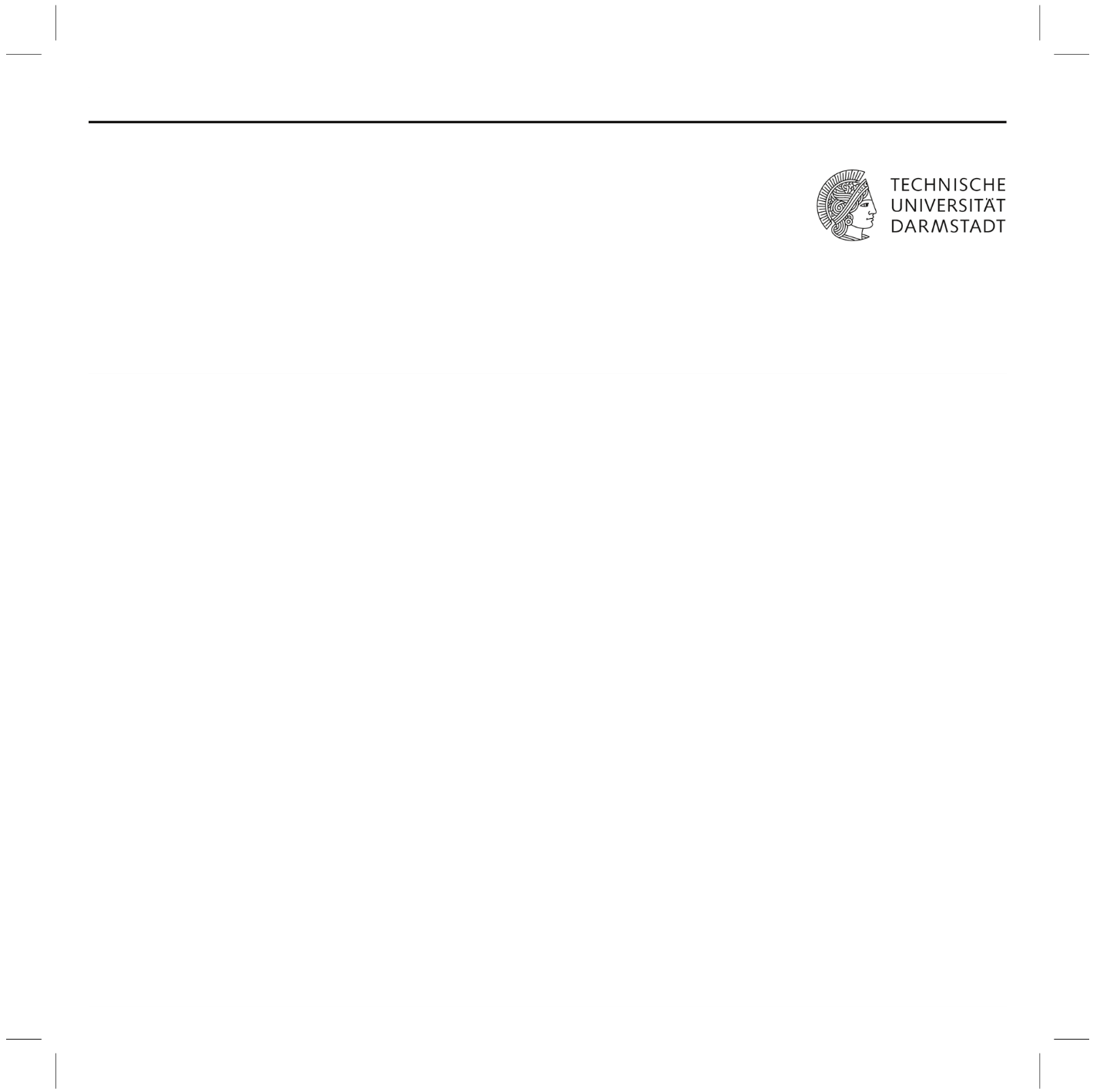 Bibliothek